MOTHER’S DAY CANDLES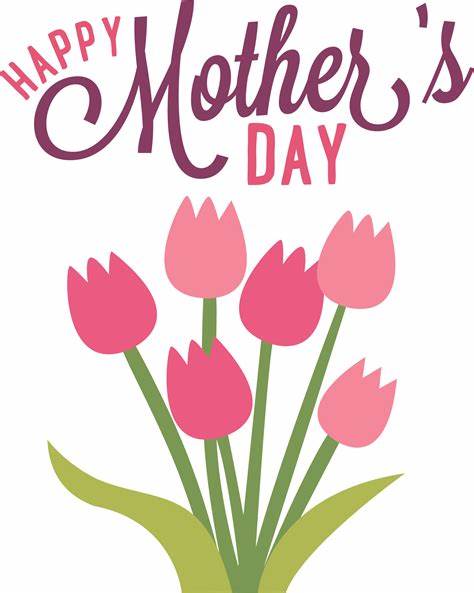                   $4.00 EACH                  SUNDAY, MAY 8THNAME (S):____________________________________________________________________________________________________________________________________AMOUNT ENCLOSED: _____________________